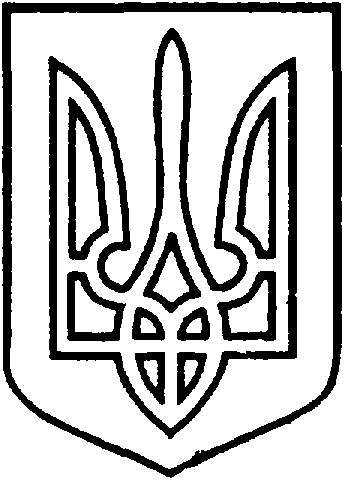 СЄВЄРОДОНЕЦЬКА МІСЬКА ВІЙСЬКОВО-ЦИВІЛЬНА АДМІНІСТРАЦІЯ  СЄВЄРОДОНЕЦЬКОГО РАЙОНУ  ЛУГАНСЬКОЇ  ОБЛАСТІРОЗПОРЯДЖЕННЯкерівника Сєвєродонецької міської  військово-цивільної адміністрації«07» лютого 2022 року                                                                           № 263     Про умови матеріального забезпечення керівників комунальних підприємств охорони здоров’я Сєвєродонецької міської територіальної громади Сєвєродонецького району Луганської областіКеруючись Законами України «Про військово-цивільні адміністрації», «Про місцеве самоврядування в Україні», постановою Кабінету Міністрів України від 19.05.1999 № 859 «Про умови і розміри оплати праці керівників підприємств, заснованих на державній, комунальній власності, та об’єднань державних підприємств» із змінами, внесеними постановою Кабінету Міністрів України від 15.12.2021 № 1334 «Про внесення змін до постанов Кабінету Міністрів України від 19 травня 1999 р. № 859 та від 25 квітня 2018 р. № 410»,ВСТАНОВИТИ посадовий оклад керівникам комунальних некомерційних підприємств «Сєвєродонецька міська багатопрофільна лікарня» Сєвєродонецької міської ради, «Консультативно-діагностичний центр» Сєвєродонецької міської ради, «Сєвєродонецький центр первинної медико-санітарної допомоги» Сєвєродонецької міської ради, «Міська стоматологічна поліклініка» Сєвєродонецької міської ради у розмірі 160% середньої заробітної плати медичних працівників підприємства.Вважати такими, що втратили чинність:рішення виконавчого комітету Сєвєродонецької міської ради 
від 05.03.2019 № 244 «Про умови матеріального забезпечення генерального директора комунального некомерційного підприємства «Міська стоматологічна поліклініка» Сєвєродонецької міської ради»;пункт 1 розпорядження керівника Військово-цивільної адміністрації міста Сєвєродонецьк Луганської області від 10.11.2020 № 895 «Про умови матеріального забезпечення генерального директора комунального некомерційного підприємства «Сєвєродонецький центр первинної медико-санітарної допомоги» Сєвєродонецької міської ради»;пункт 1 розпорядження керівника Військово-цивільної адміністрації міста Сєвєродонецьк Луганської області від 10.11.2020 № 894 «Про умови матеріального забезпечення генерального директора комунального некомерційного підприємства «Консультативно-діагностичний центр» Сєвєродонецької міської ради»;пункт 1 розпорядження керівника Сєвєродонецької міської військово-цивільної адміністрації Сєвєродонецького району Луганської області 
від 12.10.2021 № 2044 «Про умови оплати праці генерального директора комунального некомерційного підприємства «Сєвєродонецька міська багатопрофільна лікарня» Сєвєродонецької міської ради».Дане розпорядження підлягає оприлюдненню.Контроль за виконанням цього розпорядження покладаю на заступника керівника Сєвєродонецької міської військово-цивільної адміністрації Сєвєродонецького району Луганської області Тетяну ВЕРХОВСЬКУ.Керівник Сєвєродонецької міськоївійськово-цивільної адміністрації  		                   Олександр СТРЮК 